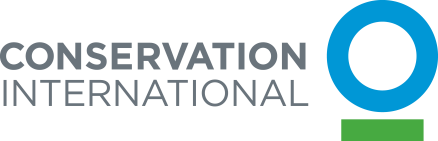 CONSERVACIÓN INTERNACIONAL DESCRIPCIÓN DEL PUESTO* RR.HH.determina si la actualización de tareas califica para un ajuste salarial.Valores de CI: Esperamos que todos los empleados abracen los valores de nuestra organización.Pasión: Nos inspira la naturaleza y compartimos la diversidad de la vida en todas sus formas.  Respeto: Respetamos y confiamos en los demás y abrazamos nuestra diversidad de culturas, talentos y experiencias. Integridad: Actuamos con integridad y somos responsables de nuestras acciones. Optimismo: Tenemos optimismo hacia el futuro de la vida en la Tierra y confiamos que, con nuestros socios, alcanzaremos resultados sin precedentes en conservación. Valor: Incansablemente perseguimos nuestra visión, a través de acciones decididas y perseverando a través de desafíos.Trabajo en equipo:  Trabajamos juntos, reconociendo que la apertura, colaboración y cooperación son fundamentales para lograr un saludable y próspero mundo para todos y todas.Título de la posición:Técnico/a en Acuerdos de Conservación en la Amazonía NorteTécnico/a en Acuerdos de Conservación en la Amazonía NorteTécnico/a en Acuerdos de Conservación en la Amazonía NorteTécnico/a en Acuerdos de Conservación en la Amazonía NorteTécnico/a en Acuerdos de Conservación en la Amazonía NorteTécnico/a en Acuerdos de Conservación en la Amazonía NorteTítulo de la posición:Título de la posición Título de la posición Título de la posición Título de la posición Título de la posición Título de la posición Programa y división:Ecuador Ecuador Americas Field DivisionAmericas Field DivisionPrograma y división:Departamento/Nombre del programa Departamento/Nombre del programa Nombre de la divisiónNombre de la divisiónSupervisor:Supervisor:Ruth Salvador Ruth Salvador Gerente del Paisaje Norte de la AmazoníaGerente del Paisaje Norte de la AmazoníaSupervisor:Supervisor:Nombre del supervisorNombre del supervisorTítulo del supervisorTítulo del supervisorTipo de empleo:Tipo de empleo:Regular Plazo fijo (6 meses o menos)Otro (especificar)Regular Plazo fijo (6 meses o menos)Otro (especificar)Horas programadas: Tiempo completo Tiempo parcial 80% Tiempo parcial 60% Otro (Especificar)Tipo de empleo:Tipo de empleo:Horas programadas:Motivo de la descripción del puesto: Motivo de la descripción del puesto: Nueva posiciónRevisar posición abierta Actualizar tareas*Actualizar archivo del empleadoNueva posiciónRevisar posición abierta Actualizar tareas*Actualizar archivo del empleadoUbicación de la posición:Puerto Francisco de Orellana, Orellana (Coca), EcuadorResumen:
Información general interna de la posición – esto no es para anunciar el trabajo. Primer párrafo: Función primaria en el trabajo. Línea de reportaje de la posición y posición en la estructura divisional. Segundo párrafo: Descripción de las áreas principales. Las tareas deben tener una descripción general y no deben ser sensibles en cuanto a tiempo. El/La Técnico/a en Acuerdos de Conservación en la Amazonía Norte trabajará en apoyo al Programa de Amazonía, con la iniciativa “The Business Case for Collective Landscape Action: Innovative data, finance and partnerships for impact at scale” (Iniciativa “Business Case”), financiada por USAID y ejecutada ´por CI-Ecuador en alianza con Rainforest Alliance, CDP y Clarmondial. Estará bajo la supervisión directa de la Gerente del Paisaje Norte de la Amazonía y trabajará en estrecha coordinación con el/la Gerente en Acuerdos de Conservación y Gestión del Conocimiento de CI-Ecuador.El/La Técnico/a en Acuerdos de Conservación será responsable de apoyar el fortalecimiento e implementación de los acuerdos de conservación existentes (como el Proyecto Socio Bosque, PSB) en los territorios mencionados, así como el diseño, establecimiento y monitoreo de nuevos acuerdos de conservación y la consolidación de alianzas para su ejecución efectiva (incluyendo especialmente con el Ministerio de Ambiente, Agua y Transición Ecológica, MAATE; Ministerio de Agricultura y Ganadería, MAG, y ONGs; entre otros). Asimismo, coordinará con el equipo de CI-Ecuador para alinear estrategias y herramientas para la ejecución efectiva de los acuerdos de conservación, compartiendo metodologías, herramientas y conocimiento para robustecer el portafolio de acuerdos de conservación en la Amazonía. Entre las principales actividades y responsabilidades de esta posición están las siguientes: Revisar información sobre la literatura de acuerdos de conservación y las experiencias desarrolladas en CI-Ecuador y en otros países de la región. En coordinación con el equipo, identificar áreas, comunidades, asociaciones y productores para determinar la factibilidad, diseño, firma e implementación de acuerdos de conservación en el Paisaje Norte. Con el/la Gerente en Acuerdos de Conservación y Gestión del Conocimiento, actualizar y mantener una base de datos de los convenios vigentes.Contribuir al diseño e implementación de un sistema de monitoreo social y ambiental de los productores, asociaciones, y comunidades con acuerdos de conservación.Coordinar con la Gerente de Gobernanza y Salvaguardas para asegurar la efectiva implementación y cumplimiento con los procedimientos de Consentimiento Libre, Previo e Informado (FPIC por sus siglas en inglés) con productores, asociaciones y comunidades locales e indígenas. Difundir el mecanismo de quejas entre los socios, productores y comunidades con las que trabajamos. Contribuir en el diseño y liderar la implementación de estrategias de diagnóstico, monitoreo y fortalecimiento de los acuerdos de conservación.Brindar asesoría y asistencia técnica y dar seguimiento a las actividades en el marco de la iniciativa “Business Case” y de los acuerdos de conservación en el Paisaje Norte del Programa Amazonía.Apoyar el seguimiento de los acuerdos de conservación con el PSB que están en el Paisaje Norte, en particular con la Nacionalidad A’I Kofán. Diseñar e implementar estrategias de desarrollo local integral que puedan ser incorporadas a los acuerdos de conservación.Apoyar en el diseño e implementación de estrategias de sistemas agroforestales, agropecuarios libres de deforestación y de bioeconomía vinculados a los acuerdos de conservación, incluidos los del PSB. Apoyar el análisis de las cadenas de valor, asegurando que se desarrollen bajo modelos de sostenibilidad ambiental y social.Brindar asistencia técnica a propietarios y comunidades locales e indígenas en el diseño, ejecución y seguimiento de acuerdos de conservación, que promuevan la producción sostenible y la conservación de los bosques y otros ecosistemas nativos.Coordinar acciones específicas con las autoridades competentes: MAATE, MAG y Gobiernos Autónomos Descentralizados (GADs), instituciones locales, ONGs, empresas, universidades y asociaciones productivas que desarrollen capacitaciones, líneas de trabajo e investigación similares, a fin de lograr sinergias. Elaborar materiales de comunicación para difundir los avances y resultados de la Iniciativa “Business Case”. Coordinar, implementar y participar en actividades de fortalecimiento de capacidades, educación ambiental, y otras actividades que se requieran para la ejecución efectiva de la Iniciativa “Business Case”.Apoyar en la identificación y elaboración de propuestas para el levantamiento de fondos respecto a acuerdos de conservación, producción sostenible y bioemprendimientos en el Programa de Amazonía.Apoyar el proceso de fortalecimiento de propietarios privados, asociaciones de productores y comunidades para la implementación de los acuerdos de conservación, así como otras actividades del proyecto. Responsabilidades:
Tareas, deberes y responsabilidades de la posición que sean las más importantes para poder realizar el trabajo.Enumere primero las más significativas, considerando complejidad, impacto de error y frecuencia. Las tareas que impliquen menos del 5% no deben enumerarse de forma separada. No debe depender mucho del tiempo o ser demasiado específico, ya que puede volverse irrelevante en años subsiguientes. Las demás tareas asignadas deben incluirse en todas las posiciones para permitir flexibilidad en el caso de cambios menores y asignaciones temporales. Responsabilidades:
Tareas, deberes y responsabilidades de la posición que sean las más importantes para poder realizar el trabajo.Enumere primero las más significativas, considerando complejidad, impacto de error y frecuencia. Las tareas que impliquen menos del 5% no deben enumerarse de forma separada. No debe depender mucho del tiempo o ser demasiado específico, ya que puede volverse irrelevante en años subsiguientes. Las demás tareas asignadas deben incluirse en todas las posiciones para permitir flexibilidad en el caso de cambios menores y asignaciones temporales. Tareas/Responsabilidades ClavePorcentaje de tiempoAcuerdos de Conservación Implementar actividades de fortalecimiento de capacidades e intercambio de experiencias en coordinación con productores locales, asociaciones, comunidades, MAATE, MAG y otros actores locales en el Paisaje Norte del Programa Amazonía,. Con el/la Gerente en Acuerdos de Conservación y Gestión del Conocimiento, establecer y mantener un mecanismo de coordinación, comunicación y colaboración con el PSB y el MAG.Con la Gerente de Gobernanza y Salvaguardas, asegurar la efectiva implementación y cumplimiento con los procedimientos de Consentimiento Libre, Previo e Informado (FPIC por sus siglas en inglés) con productores, asociaciones y comunidades locales e indígenas.En estrecha coordinación con el/la Gerente en Acuerdos de Conservación y Gestión del Conocimiento, generar un diagnóstico de cada comunidad participante de la iniciativa y productores con acuerdos de conservación y establecer e implementar un plan de fortalecimiento y seguimiento, incluyendo procesos de intercambio de experiencias y la identificación de buenas prácticas a ser compartidas y difundidas.Coordinar con las autoridades competentes (MAATE, MAG y GADs), instituciones locales, ONGs, empresas, universidades y asociaciones productivas que desarrollen capacitaciones, líneas de trabajo e investigación similares, a fin de lograr sinergias. Apoyar la generación de estrategias de reducción de deforestación, y amenazas a la deforestación mientras se aumenta la restauración y se impulsa medios de subsistencia a través de acción territorial colectiva, en el Paisaje Norte del Programa la Amazonía.Analizar las cadenas de valor con enfoque de género en las actividades priorizadas.  Apoyar a consultores y aliados estratégicos en el diseño e implementación de estrategias, inclusión de nuevas áreas en el PSB y otros acuerdos de conservación, vinculando especialmente estrategias de producción sostenible.Mantener una actividad de formación continua en acuerdos, revisión de literatura y materiales de aprendizaje del Programa CSP (Conservation Stewards Program) y de iniciativas similares.Coordinar con el equipo, consultores y aliados estratégicos para el diseño e implementación de otros acuerdos de conservación y estrategias de reducción de deforestación en el Paisaje Norte del Programa la Amazonía.Participar de las actividades conjuntas que se desarrollan en el marco de los proyectos que se ejecuten buscando sinergias y articulación con otros proyectos.Colaborar en otras actividades, según se requiera.35%Monitoreo y gestión de informaciónDesarrollar reportes periódicos de las acciones y logros de los proyectos con relación a los acuerdos de conservación. Apoyar la generación de información del impacto social y ambiental de los proyectos de bioeconomía en las geografías del programa. Apoyar en el diseño e implementación del sistema de monitoreo en las asociaciones,  comunidades y predios individuales que participan en el PSB y otros acuerdos de conservación. Realizar visitas técnicas y entrevistas directas para el levantamiento de la información periódica a hombres y mujeres y otros grupos vulnerables.Sistematizar lecciones aprendidas y buenas prácticas y socializar los resultados a los beneficiarios y otros actores relevantes.Realizar reportes periódicos de las acciones y logros de los programas con relación a la situación de las comunidades, productores, y otros actores relevantes y el impacto de las actividades de producción sostenible frente a los compromisos.Consolidar y mantener una base de datos de los acuerdos de conservación de CI Amazonía.20%Fortalecimiento de capacidades Capacitarse y capacitar en el enfoque basado en derechos, gestión de paisajes sostenibles, buena gobernanza y otros temas relevantes, con organizaciones públicas, privadas y comunitarias socias de CI. Implementar actividades de fortalecimiento de capacidades al PSB, así como a productores, asociaciones y comunidades beneficiarias trabajando en las áreas de intervención en el Paisaje Norte del Programa Amazonía de CI-Ecuador. Coordinar con el MAATE y otros actores locales las acciones de fortalecimiento de capacidades a ser implementadas en las comunidades. Apoyar el fortalecimiento de las asociaciones de productores.20%Contribuir a la excelencia en operaciones de CI-EcuadorEjecutar procesos administrativos y cumplir con las políticas de la organización para la adquisición de productos y servicios, de acuerdo con lo establecido en el Plan de Trabajo y otras herramientas de planificación.Dar seguimiento y cumplir con la gestión oportuna, eficiente y eficaz del proyecto y presupuesto a su cargo. 15%Levantamiento de fondos y comunicaciónContribuir a la sostenibilidad del Programa Amazonía y CI-Ecuador mediante el levantamiento de fondos (desarrollo de propuestas y negociación).Apoyar a la Gerente de Comunicaciones, al Coordinador de Comunicaciones del Programa Amazonía y al equipo de comunicaciones de CI-Ecuador con información y en el desarrollo de noticias, videos, material editorial y otros contenidos para su publicación en los canales de la organización.Compilar y mantener actualizada la información sobre las acciones y sus resultados en materia de uso sostenible de la biodiversidad y producción sostenible.10%Educación, experiencia, capacidades y habilidades: Los requerimientos enumerados a continuación representan el nivel mínimo de conocimiento, capacidades y/o habilidades requeridas. Se pueden hacer arreglos especiales para permitir que personas con discapacidades realicen las funciones esenciales.   Requerido (crítico para un rendimiento exitoso en el trabajo. Los solicitantes que no reúnan las capacidades no podrán ser contratados.)Educación: Título universitario en ciencias sociales, económicas, ambientales, agrícolas, o afines.Experiencia:Al menos, tres (3) años de experiencia en proyectos de monitoreo social u económico, ambientales y/o uso sostenible de la biodiversidad.Experiencia en fortalecimiento de capacidades a productores, comunidades locales y pueblos y nacionalidades indígenas. Experiencia en áreas temáticas vinculadas al desarrollo productivo rural y la prestación de servicios de asistencia técnica a agricultores en aspectos forestales y agroforestales.Conocimiento y sensibilidad sobre la conservación de la biodiversidad y amenazas de deforestación en el Ecuador.Capacidades comprobadas en planificación, implementación, monitoreo y evaluación de proyectos de producción sostenible y bioemprendimientos. Experiencia demostrada en vincular procesos de producción sostenible, agroforestería y bioemprendimientos con la conservación de la biodiversidad y el bienestar humano. Conocimiento en reducción de deforestación y emisiones GHG a través de proyectos. Conocimiento en acuerdos de conservación con sensibilidad para trabajar con comunidades indígenas, asociaciones de productores y diferentes actores locales. Habilidades:Dominio del idioma inglés (hablado y escrito)Capacidad para colaborar y mantener relaciones fuertes de manera efectiva con comunidades locales, pueblos y nacionalidades indígenas, gobiernos locales y nacionales, sector privado, ONGs y academiaExcelentes habilidades para facilitar e implementar talleres participativos y capacitaciones en territorioHabilidades para liderar procesos de intercambio de experienciasExcelentes habilidades de comunicación oral y escritaCompromiso con la misión de CI y el enfoque basado en derechosExcelentes habilidades para trabajar en equipo y en grupos multidisciplinarios y multiculturalesDesarrollar objetivos claros actividades y tareas prioritarias que son consistentes con la planificación acordadaCapacidad para trabajar adaptativamente según sea necesarioInterés por nuevas ideas y formas de hacer las cosas y no está limitado por el pensamiento actual o los enfoques tradicionalesCapacidad de manejo y resolución de  conflictos y manejar condiciones de campo adversasPreferido:Título de maestría en ciencias sociales, ambientales, agrícolas, o afines.Experiencia laboral con comunidades locales e indígenas y productores.Conocimiento sobre el Paisaje Norte. Responsabilidades en supervisión / Autoridad asignada:  El alcance de la autoridad de la persona, incluyendo una lista de trabajos que reportan al interesado. Las autoridades se refieren a muchas cosas para las cuales no se necesita permiso, incluyendo: recursos que la posición pueda comprometer, personas con quienes la posición puede comunicarse abiertamente, reuniones a las cuales la posición puede asistir, acuerdos que la posición pueda realizar, etc. El/La Técnico/a en Acuerdos de Conservación en la Amazonía Norte reporta directamente a la Gerente de Paisaje Sostenible de la Amazonía Norte.Condiciones laborales: Ambiente en el que se realiza el trabajo, especialmente cualquier condición única fuera de un ambiente normal de oficina. Describa todas las funciones físicas que son esenciales para el éxito de la posición, como bucear, conducir, levantar pesos pesados, Indique cuánto tiempo se requieren en viajes internos y en viajes internacionales.  La posición está basada en la ciudad de Puerto Francisco de Orellana (Coca), Ecuador y requiere viajes frecuentes (40% del tiempo o más) a campo y áreas relacionadas en el Paisaje Norte del Programa la Amazonía y dentro del país para asistir a reuniones, talleres y eventos. Otro: Características personales que contribuyen a la capacidad de un individuo para sobresalir en el trabajo o bien otra información informante relacionada con la posición o sus requerimientos.Esta posición requiere viajes frecuentes a zonas remotas, sin señal o conectividad, por lo que requiere flexibilidad y apertura para trabajar en diversas condiciones laborales. 